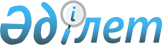 О внесении изменений в постановление акимата района Магжана Жумабаева от 9 октября 2006 года № 316 "Об утверждении нормы потребления тепловой энергии для отопления жилых зданий города Булаево отапливаемых дочерним предприятием "Петропавловское отделение" Федерального государственного унитарного предприятия "Южно-Уральская железная дорога" Министерства путей и сообщения Российской Федерации"
					
			Утративший силу
			
			
		
					Постановление акимата района имени Магжана Жумабаева Северо-Казахстанской области от 14 октября 2009 года N 342. Зарегистрировано Управлением юстиции района имени Магжана Жумабаева Северо-Казахстанской области 16 ноября 2009 года N 13-9-105. Утратило силу - постановлением акимата района имени Магжана Жумабаева Северо-Казахстанской области от 15 января 2013 года N 09

      Сноска. Утратило силу - постановлением акимата района имени Магжана Жумабаева Северо-Казахстанской области от 15.01.2013 N 09      В соответствии со статьей 28 Закона Республики Казахстан 24 марта 1998 № 213 «О нормативных правовых актах» акимат района ПОСТАНОВЛЯЕТ:



      1.Внести в постановление акимата района от 9 октября 2006 года № 316 «Об утверждении нормы потребления тепловой энергии для отопления жилых зданий города Булаево отапливаемых дочерним предприятием «Петропавловское отделении» Федерального государственного унитарного предприятия «Южно-Уральская железная дорога» Министерства путей сообщения Российской Федерации» (зарегистрировано в Реестре государственной регистрации нормативных правовых актов № 13-9-37, 17 ноября 2006 года, опубликовано в газете «Вести» № 3 19 января 2007 года) следующее изменение:

      в преамбуле вышеуказанного постановления слова «на основании письма управления Агентства Республики Казахстан по регулированию естественных монополий по Северо-Казахстанской области и предоставленных расчетов для определения норм тепловой энергии» исключить.



      2.Настоящее постановление вводится в действие по истечении десяти календарных дней после дня его первого официального опубликования.      Аким района                                А. Сапаров
					© 2012. РГП на ПХВ «Институт законодательства и правовой информации Республики Казахстан» Министерства юстиции Республики Казахстан
				